  Внимание! Для номера данного Договора используйте последние семь цифр Вашего телефона.ДОГОВОР № ____________(с условием  доставки)ООО «Toprint», именуемое в дальнейшем «Издательство», в лице директора Мелибаева М.М., действующего на основании Устава  и _____________________________________________________________________________________________  именуемый (-ая, -ое) в дальнейшем «Покупатель», в лице _____________________________________________________, действующего на основании ________________________, с другой стороны, совместно именуемые «Стороны», заключили настоящий договор о нижеследующем.1. Предмет договора1.1. По условиям настоящего договора Покупатель приобретает у Издательства печатные и электронные книги (далее – книги) по ниже следующим ценам с доставкой:        *Однопользовательские версии электронных книг устанавливаются только один раз на одном компьютере при помощи серийного кода. 2. Сумма договора и взаиморасчеты сторон2.2. Покупатель обязуется оплатить сумму договора в виде 100% предоплаты в течение 10 (десяти) банковских дней. 2.3. Средства за книги, не полученные Покупателем, подлежат возврату на основании акта сверки, подписанного Сторонами настоящего договора.3. Порядок отпуска книг3.1. Покупатель передает Издательству оформленный договор (экземпляр Издательства)  нарочно или почтой.   Предварительно, для оперативного исполнения Вашего заказа, отправьте договор по т/факсу 71- 200-00-30 или телеграммой на тел.90-174-29-81, 90-978-04-16.3.2. Издательство максимум в течение 20 (двадцати) дней с момента получения от Покупателя денежных средств за книги и оформленного договора организует отправку готовых книг по следующему адресу Покупателя:  3.3.  Счет-фактура на отпущенную продкуцию будет отправлена покупателю вместе с книгами.  3.4. Отпуск книг, готовящихся к выпуску, Издательство обязуется организовать по мере их выхода. 4. Ответственность сторон и форс-мажорные обстоятельства4.1. Стороны несут ответственность за невыполнение своих обязательств в соответствии с действующим законодательством.4.2. Стороны не будут нести ответственности за полное или частичное невыполнение своих обязательств, случившееся вследствие стихийных бедствий, военных действий, актов государственных органов и иных обстоятельств, находившихся вне контроля сторон и подтвержденных документально. При  этом срок  выполнения обязательств сторонами в каждом конкретном случае пересматривается соответственно времени действия форс-мажорных обстоятельств и их последствий. Сторона, для которой создалась невозможность выполнения своих обязательств, ставит в известность другую Сторону о предполагаемом невыполнении и согласовывает новые сроки.5. Прочие условия5.1. Настоящий договор вступает в силу с момента его подписания и действует до 31 декабря 2020 г.5.2. Споры и разногласия, которые могут возникнуть при исполнении настоящего договора, будут по возможности разрешаться путем переговоров между сторонами. В случае невозможности разрешения споров мирным путем Стороны передают их на рассмотрение в хозяйственный суд г.Ташкента.5.3. Книги приобретаются Покупателем с целью использования их для собственных нужд.6. Адреса, реквизиты и подписи сторонв АКИБ "Капитал банк"  Городской филиал г. Ташкент,  МФО: 00445	 ИНН: 206 957 405;    ОКЕД: 58110.г.Ташкент«______»_________________2020 г.№Код продук-цииНаименование книгКол-во(шт.)Цена(сум.)Сумма(сум.)ПО НАЛОГООБЛОЖЕНИЮ:ПО НАЛОГООБЛОЖЕНИЮ:ПО НАЛОГООБЛОЖЕНИЮ:ПО НАЛОГООБЛОЖЕНИЮ:ПО НАЛОГООБЛОЖЕНИЮ:ПО НАЛОГООБЛОЖЕНИЮ:14263Налоговое планирование предпринимателей, 2012 г.29 00024292«Упрощенная система налогообложения» (единый налоговый платеж, единый земельный платеж, фиксированный налог),  2016 г.67 00034346Налоговое законодательство в 2020 году (Налоговый кодекс в новой редакции и законы)77 000ПО БУХГАЛТЕРСКОМУ УЧЕТУ И АУДИТУ:ПО БУХГАЛТЕРСКОМУ УЧЕТУ И АУДИТУ:ПО БУХГАЛТЕРСКОМУ УЧЕТУ И АУДИТУ:ПО БУХГАЛТЕРСКОМУ УЧЕТУ И АУДИТУ:ПО БУХГАЛТЕРСКОМУ УЧЕТУ И АУДИТУ:ПО БУХГАЛТЕРСКОМУ УЧЕТУ И АУДИТУ:14238«Положения по бухгалтерскому учету»,  2011 г.23 00024245«Управленческий учет» (Учебное пособие по программе сертификации бухгалтеров CIPA), 2011 г.32 50034290«Бухучет для собственника и руководителя», 2014 г.25 00044281«Расчеты с персоналом. Заработная плата на предприятии», 1 том, 2014 г.49 00054286«Расчеты с персоналом. Особенности оплаты труда», 2 том, 2014 г.59 00064294«Расчеты с персоналом. Удержания», 3 том, 2015 г.61 00074299«Расчеты с персоналом. Отпуска. Пособия. Выплаты»,  4 том,  2015 г.63 00084311«Сборник нормативно-правовых документов по аудиту»,  2016 г.28 00094315«Словарь бухгалтера», 2017 г.36 000104324«3000 бухгалтерских проводок», 1 том, 2018 г.40 000114325«3000 бухгалтерских проводок», 2 том, 2018 г.36 000124327«Учет денежных средств», 2018 г.41 000134330Самоучитель по бухгалтерскому учету, 1 том45 000144331Самоучитель по бухгалтерскому учету, 2 том43 000154343Учет основных средств и нематериальных активов   62 000164347Учет ТМЗ64 000ПО КАДРОВЫМ, ПРАВОВЫМ ВОПРОСАМ И ДЕЛОПРОИЗВОДСТВУ:ПО КАДРОВЫМ, ПРАВОВЫМ ВОПРОСАМ И ДЕЛОПРОИЗВОДСТВУ:ПО КАДРОВЫМ, ПРАВОВЫМ ВОПРОСАМ И ДЕЛОПРОИЗВОДСТВУ:ПО КАДРОВЫМ, ПРАВОВЫМ ВОПРОСАМ И ДЕЛОПРОИЗВОДСТВУ:ПО КАДРОВЫМ, ПРАВОВЫМ ВОПРОСАМ И ДЕЛОПРОИЗВОДСТВУ:ПО КАДРОВЫМ, ПРАВОВЫМ ВОПРОСАМ И ДЕЛОПРОИЗВОДСТВУ:14236«Сборник нормативно-правовых документов по трудовому законодательству РУз» (Тр.кодекс, 2011 г.)24 00024233«Оценка недвижимости», 2011 г.34 00034300«Прекращение трудового договора по инициативе работодателя», 2015 г.24 00044309 «Новое в таможенном законодательстве»,  2016 г.29 00054319Практика ведения трудовых книжек  (на русском и узбекском языках), 2017 г.34 00064336Настольная книга менеджера по персоналу (в мягком переплете)59 00074336  Настольная книга менеджера по персоналу (в твердом переплете)76 00084336  Настольная книга менеджера по персоналу (в твердом переплете с влож. эл.книгой «Трудовое з-во)109 000СОЛИЄЛАР БУЙИЧА:СОЛИЄЛАР БУЙИЧА:СОЛИЄЛАР БУЙИЧА:СОЛИЄЛАР БУЙИЧА:СОЛИЄЛАР БУЙИЧА:СОЛИЄЛАР БУЙИЧА:14266«Тадбиркорлик фаолиятида солиєларни режалаштириш»,  2012 й.29 000БУХГАЛТЕРИЯ ІИСОБИ БУЙИЧА:БУХГАЛТЕРИЯ ІИСОБИ БУЙИЧА:БУХГАЛТЕРИЯ ІИСОБИ БУЙИЧА:БУХГАЛТЕРИЯ ІИСОБИ БУЙИЧА:БУХГАЛТЕРИЯ ІИСОБИ БУЙИЧА:БУХГАЛТЕРИЯ ІИСОБИ БУЙИЧА:14248«3 000 та бухгалтерия ўтказмалари»,  1 жилд, 2011 й.32 00024249«3 000 та бухгалтерия ўтказмалари»,  2 жилд, 2011 й. 29 00034251«Бухгалтерия іисобига доир низомлар», 2011 й.22 00044332«Бухгалтерия іисобига мустаєил ўрганиш учун єўлланма», 1 жилд49 00054333«Бухгалтерия  іисобига мустаєил ўрганиш учун єўлланма», 2 жилд46 00064326«ЎзР бухгалтерия  іисобини миллий стандартлари, 21-сон» 31 00074329«ЎзР  бухгалтерия  іисобини миллий стандартлари тўплами» (21-сон  стандартдан ташєари) 33 000КАДРЛАР, ИШ ЮРИТИШ, ІУЄУЄ БУЙИЧА:КАДРЛАР, ИШ ЮРИТИШ, ІУЄУЄ БУЙИЧА:КАДРЛАР, ИШ ЮРИТИШ, ІУЄУЄ БУЙИЧА:КАДРЛАР, ИШ ЮРИТИШ, ІУЄУЄ БУЙИЧА:КАДРЛАР, ИШ ЮРИТИШ, ІУЄУЄ БУЙИЧА:КАДРЛАР, ИШ ЮРИТИШ, ІУЄУЄ БУЙИЧА:14237«ЎзР Мехнат конунчилиги буйича меъёрий-іуєуєий іужжатлар тўплами», 2011 й.22 00024231«Шартномалар тўплами», 2010 й.22 00034338«Ходимлар бўйича менежернинг стол китобчаси»  РискуллаевА.А.59 000ЭЛЕКТРОННЫЕ КНИГИ*:ЭЛЕКТРОННЫЕ КНИГИ*:ЭЛЕКТРОННЫЕ КНИГИ*:ЭЛЕКТРОННЫЕ КНИГИ*:ЭЛЕКТРОННЫЕ КНИГИ*:ЭЛЕКТРОННЫЕ КНИГИ*:14283«Сборник договоров» «Шартномалар тўплами» (на русском и узбекском языках), 2019 г.88 00024287«Комментарий к Налоговому кодексу РУз (постатейный). Общая  и особенная части», 2014 г.158 00034275«3 000 бухгалтерских проводок» (на русском), 2019 г.108 00044302«Сборник нормативно-правовых актов по внешнеэкономической деятельности», 2019 г.200 00054293«Сборник нормативно-правовых актов по налоговому законодательству РУз»  (на русском и узбекском языках), 2020 г.225 00064295«Сборник нормативно-правовых актов по трудовому законодательству РУз»  (на русском и узбекском языках), 2020 г.209 00074345«Годовой отчет–2019»222 00084323Кодексы Республики Узбекистан 2019 г.180 00094301Сборник нормативно-правовых актов по жилищному  законодательству РУз»  (на русском и узбекском языках), 2019 г.180 000104303«Классификатор основных должностей служащих и профессий рабочих», 2019 г.78 000114308НСБУ РУз (все национальные стандарты по бухчету на русском и узбекском языках), 2019 г.62 000124342Налоговый навигатор110 000ИТОГО: ИТОГО: ИТОГО:           2.1. Сумма договора составляет  сумов  (БЕЗ НДС).       Заполняет Покупатель       Заполняет Покупатель       Заполняет Покупатель       Заполняет Покупатель       Заполняет Покупатель       Заполняет Покупатель       Заполняет Покупатель       Заполняет Покупатель       Заполняет ПокупательПочтовый индексПочтовый индексПочтовый индексПочтовый индексПочтовый индексПочтовый индексПочтовый индексПочтовый индекс(область, город, район,  поселок, улица, массив, квартал, дом, квартира, комната)Ф.И.О. контактного лица: ____________________________________________________    Телефон: ______________________    Ф.И.О. контактного лица: ____________________________________________________    Телефон: ______________________    Ф.И.О. контактного лица: ____________________________________________________    Телефон: ______________________    Ф.И.О. контактного лица: ____________________________________________________    Телефон: ______________________    Ф.И.О. контактного лица: ____________________________________________________    Телефон: ______________________    Ф.И.О. контактного лица: ____________________________________________________    Телефон: ______________________    Ф.И.О. контактного лица: ____________________________________________________    Телефон: ______________________    Ф.И.О. контактного лица: ____________________________________________________    Телефон: ______________________    Ф.И.О. контактного лица: ____________________________________________________    Телефон: ______________________            ИЗДАТЕЛЬСТВО        ИЗДАТЕЛЬСТВОПОКУПАТЕЛЬ              ООО «TOPRINT»                  ООО «TOPRINT»     Адрес: г.Ташкент, ул.Таллимаржон , 1/1 Адрес: г.Ташкент, ул.Таллимаржон , 1/1Тел/Факс: 200-00-30, 244-44-29,244-89-17, 244-02-01, 283-44-32, 90-174-29-81	Тел/Факс: 200-00-30, 244-44-29,244-89-17, 244-02-01, 283-44-32, 90-174-29-81	 Р/с: 2020 8000 5046 9857 8001	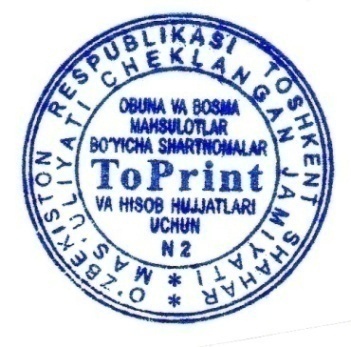 М.П. _____________  М. Мелибаев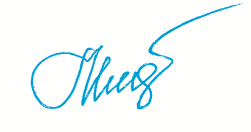       М.П.